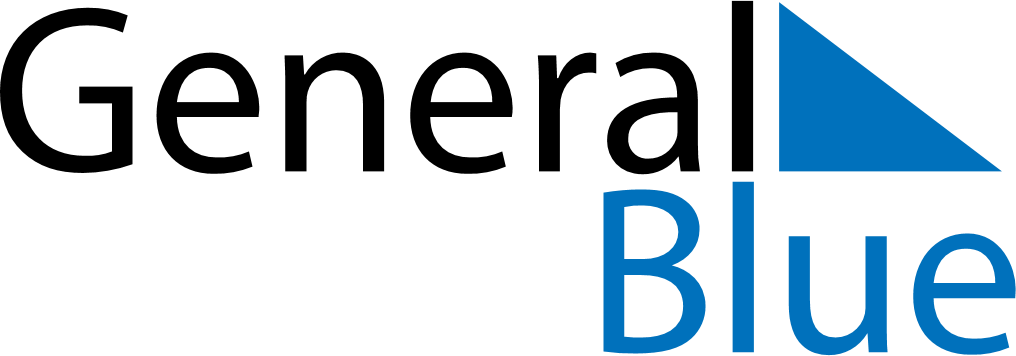 June 2024June 2024June 2024ColombiaColombiaMondayTuesdayWednesdayThursdayFridaySaturdaySunday123456789Corpus Christi10111213141516Sacred Heart1718192021222324252627282930